Assignment Title:OKRA: TO CURE DISEASESSubmitted by:Umama NoorRoll # 25B.Sc. (Hons.) Food Science and TechnologySemester 7th (Self Support)Email: cutiepieofs@gmail.com Submitted to:Dr. Saqib Jabbar Assistant professor Institute of Food Science and NutritionUniversity of Sargodha, Sargodha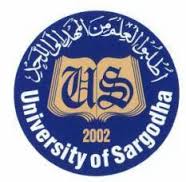 INSTITUTE OF FOOD SCIENCE AND NUTRITIONUNIVERSITY OF SARGODHA SARGODHA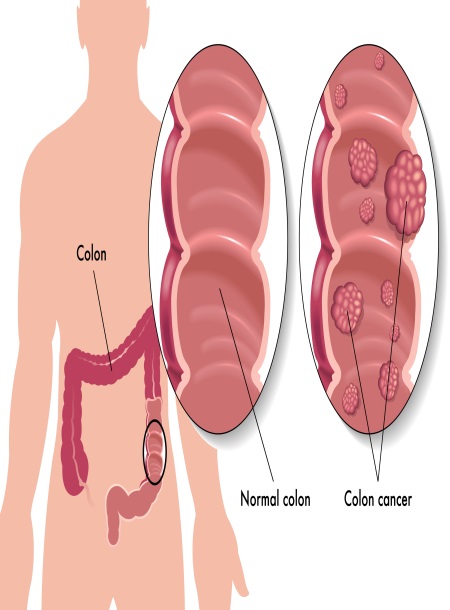 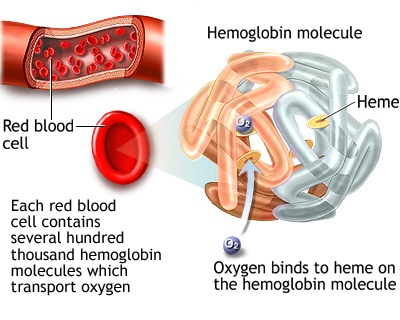 References:http://naturalsociety.com/6-okra-health-benefits-growing-cooking/http://www.mayoclinic.org/healthy-lifestyle/nutrition-and-healthy-eating/in-depth/fiber/art-20043983http://www.healwithfood.org/colorectalcancer/foods.phphttp://www.dietburrp.com/benefits-of-lady-finger/https://www.nhlbi.nih.gov/health/health-topics/topics/anemiahttp://www.nelsonsnaturalworld.com/en-gb/uk/our-brands/spatone/iron-essentials/role-of-iron-in-the-bodyhttp://www.whfoods.com/genpage.php?tname=nutrient&dbid=63http://www.livestrong.com/article/390770-anemia-vitamin-k/http://www.geocities.ws/saqibuos/nutrition9.htmlPrepared By: Umama Noor	Roll # 25 (S.S) 7th semester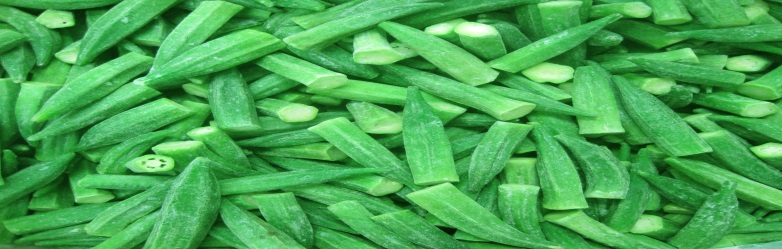 B.Sc (Hons.) Food Science and TechnologyInstitute of Food Science and NutritionUniversity of Sargodha, SargodhapakistanEmail: cutiepieofs@gmail.com Quantity of Important Nutrients in Okra that Prevent Colon CancerQuantity of Important Nutrients in Okra that Prevent Colon CancerQuantity of Important Nutrients in Okra that Prevent Colon CancerSr. #Name of CompoundsQuantity (g/100 g) 1.Dietary Fiber3.2 2.Vitamin A375 IUQuantity of Important Nutrients in Okra that Prevents AnemiaQuantity of Important Nutrients in Okra that Prevents AnemiaQuantity of Important Nutrients in Okra that Prevents AnemiaSr. #Name of CompoundsQuantity (µg/100 g)1.Iron    0.80 mg2.Folate (B9)                      88 3.Vitamin K                     53 